ПРОЕКТ                                                   МІНІСТЕРСТВО ОСВІТИ І НАУКИ УКРАЇНИНАЦІОНАЛЬНИЙ ТЕХНІЧНИЙ УНІВЕРСИТЕТ УКРАЇНИ«Київський політехнічний інститут імені Ігоря Сікорського»ЗАТВЕРДЖЕНОВченою радою КПІ ім. Ігоря Сікорського(протокол №        від _________20____р.)Голова Вченої ради _________________Михайло ІЛЬЧЕНКОВРЕГУЛЮВАННЯ КОНФЛІКТІВ ТА МЕДІАЦІЯCONFLICT REGULATION AND MEDIATIONОСВІТНЬО-ПРОФЕСІЙНА ПРОГРАМАпершого (бакалаврського) рівня вищої освітиза спеціальністю 054 Соціологія галузі знань 05 Соціальні та поведінкові науки Кваліфікація: бакалавр з соціологіїВведено в дію наказом ректора від_________20____№________ КПІ ім. Ігоря СікорськогоКиїв – 2023 р.ПРЕАМБУЛАРОЗРОБЛЕНО проектною групою:Голова проектної групиЧлени проектної групи:ПОГОДЖЕНО:	Науково-методична комісія КПІ ім..Ігоря Сікорського за спеціальності 054Голова НМКУ __________________Павло ФЕДОРЧЕНКО-КУТУЄВ(протокол №_1__ від «_23__»__11__20_22_ р.)Методична рада КПІ ім. Ігоря СікорськогоГолова Методичної ради _____________ Анатолій МЕЛЬНИЧНКО	(протокол №___ від «_____»_________20___р.)ВРАХОВАНО:Відгуки, рецензії (додаються до ОПП), пропозиції стейкхолдерів, рекомендації професійних асоціаційФахову експертизу проводили:Євген ГОЛОВАХА – д.філос.н., проф., завідувач відділом методології і методів соціології, заступник директора з наукової роботи Інституту соціології НАН УкраїниМикола ЧУРИЛОВ – д.соц.н., генеральний директор ТОВ «Тейлор Нельсон Софрез Україна» (Kantar Україна)Михайло МІНАКОВ – д.філос.н., ст.науковий співробітник Міжнародного наукового центру ім. В. ВільсонаАнна ІЩЕНКО – директор навчально-наукового центру прикладної соціології «Соціоплюс»Рецензії та відгуки стейкхолдерів додаються.ОП обговорено після надходження всіх побажань і пропозицій від стейкхолдерів і випускників ОП та схвалено на розширеному засіданні кафедри соціології (протокол №  5 _від _24.12._20_21_)ОП обговорено після надходження всіх побажань і пропозицій від стейкхолдерів і випускників ОП та схвалено на розширеному засіданні кафедри соціології (протокол № 1_від 23._11._20_22_)ЗМІСТПРОФІЛЬ ОСВІТНЬОЇ ПРОГРАМИзі спеціальності 054 СоціологіяПЕРЕЛІК КОМПОНЕНТІВ ОСВІТНЬОЇ ПРОГРАМИСТРУКТУРНО-ЛОГІЧНА СХЕМА ОСВІТНЬОЇ ПРОГРАМИ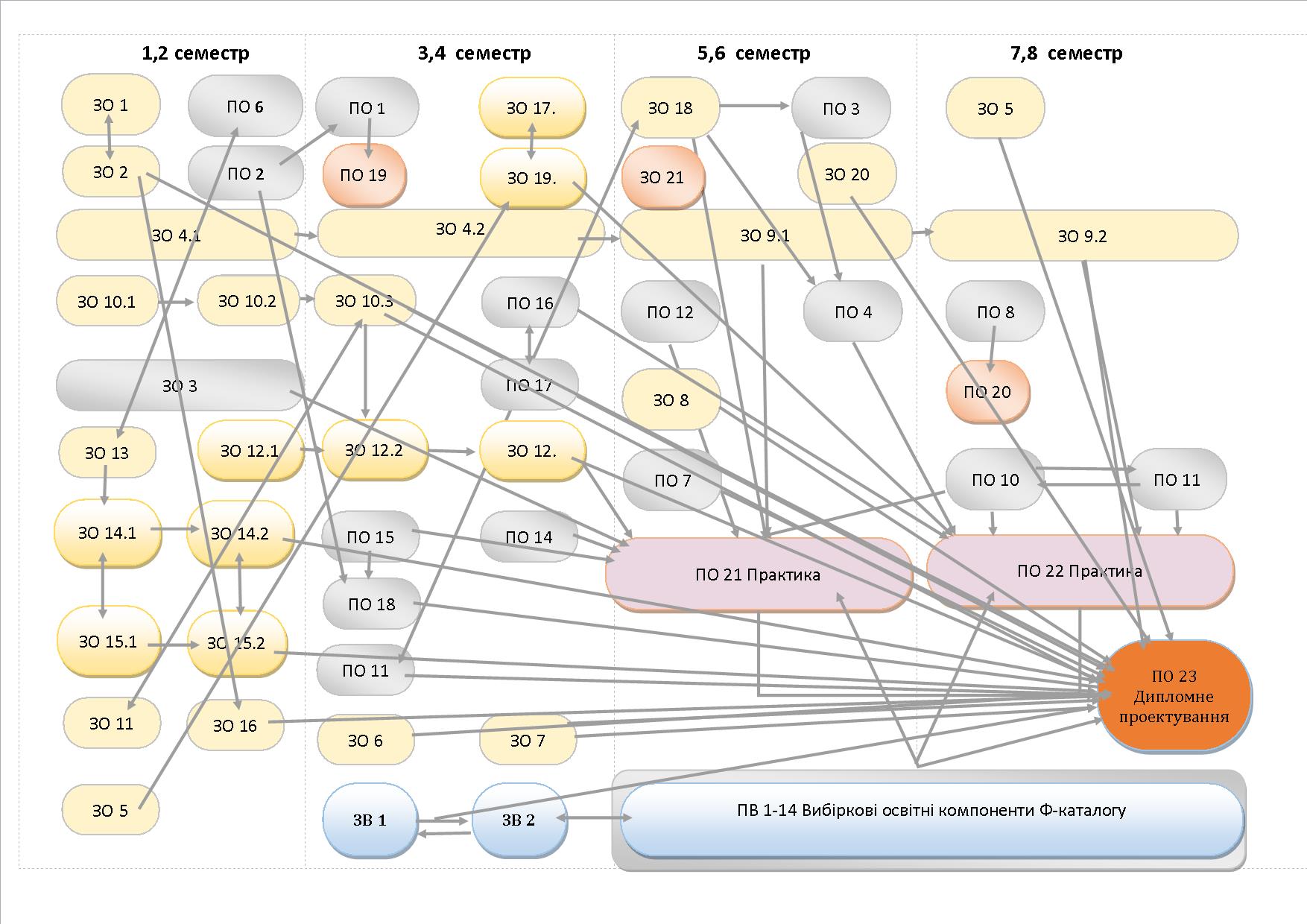 ФОРМА	ВИПУСКНОЇ	АТЕСТАЦІЇ	ЗДОБУВАЧІВ	ВИЩОЇ ОСВІТИВипускна   атестація   здобувачів   вищої   освіти   за   освітньо-професійною програмою«Врегулювання конфліктів та медіація» проводиться у формі захисту кваліфікаційної роботи і  завершується  видачею  документа  встановленого  зразка  про  присудження  йому ступеня«бакалавр» з присвоєнням кваліфікації: бакалавр з соціології за освітньо-професійною програмою «Врегулювання конфліктів та медіація»Кваліфікаційна робота не повинна містити академічного плагіату.Випускна атестація у формі захисту кваліфікаційної роботи здійснюється відкрито й публічно.МАТРИЦЯ ВІДПОВІДНОСТІ ПРОГРАМНИХ КОМПЕТЕНТНОСТЕЙ КОМПОНЕНТАМ ОСВІТНЬОЇПРОГРАМИМатриця відповідності програмних компетентностей компонентам освітньої програми  (продовження)Матриця відповідності програмних компетентностей компонентам освітньої програми (продовження)Матриця відповідності програмних компетентностей компонентам освітньої програми(продовження)Матриця відповідності програмних компетентностей компонентам освітньої програми(продовження)Матриця відповідності програмних компетентностей компонентам освітньої програми(продовження)Матриця відповідності програмних компетентностей компонентам освітньої програми(продовження)Матриця відповідності програмних компетентностей компонентам освітньої програми(продовження)Матриця відповідності програмних компетентностей компонентам освітньої програми(продовження)Максим ЄНІН, к.соц.н, доцент, доцент кафедри соціології________________Юлія ЦЮРИК, здобувач вищої освіти, перший (бакалаврський) рівень вищої освітиПавло ФЕДОРЧЕНКО-КУТУЄВ, д.соц.н., професор, завідувач кафедри соціології  Любов ПАНЧЕНКО, д.пед.н., професор, професор кафедри соціологіїАндрій БАГІНСЬКИЙ, к. політ. н., доцент кафедри соціологіїТетяна КОЛОМІЄЦЬ, к. філос. н., доцент кафедри соціології  1 – Загальна інформація1 – Загальна інформація1 – Загальна інформаціяПовна назва ЗВО таінституту/факультетуПовна назва ЗВО таінституту/факультетуНаціональний		технічний		університет		України	«Київський політехнічний	інститут	імені	Ігоря	Сікорського»,		факультетсоціології і праваСтупінь вищої освіти та назва кваліфікаціїмовою оригіналуСтупінь вищої освіти та назва кваліфікаціїмовою оригіналуСтупінь – бакалаврКваліфікація – бакалавр з соціологіїРівень з НРКРівень з НРКНРК України – 6 рівень, FQ-EHEA – перший цикл, EQF-LLL –шостий рівеньОфіційна назваосвітньої програмиОфіційна назваосвітньої програмиВрегулювання конфліктів та медіаціяТип диплому та обсягосвітньої програмиТип диплому та обсягосвітньої програмиДиплом бакалавра, одиничний, 240 кредитів, термін навчання 3 роки,10 місяцівНаявність акредитаціїНаявність акредитації Сертифікат акредитації освітньої програми- 588, дійсний до 01.07.2026.ПередумовиПередумовиНаявність повної загальної середньої освітиМова(и) викладанняМова(и) викладанняУкраїнськаТермін дії освітньоїпрограмиТермін дії освітньоїпрограмиДо наступної акредитаціїІнтернет-адреса постійного розміщення освітньоїпрограмиІнтернет-адреса постійного розміщення освітньоїпрограмиhttps://osvita.kpi.ua/node/216 http://www.sociology.kpi.ua/educational-programs2 – Мета освітньої програми2 – Мета освітньої програми2 – Мета освітньої програмиМета освітньо-професійної програми – підготовка висококваліфікованих фахівців (бакалаврів) з соціології, які демонструють наявність розвиненої соціологічної уяви й володіють сучасними теоріями та методами соціологічних досліджень. Ці концептуальні знання та практичні навички дають студентам змогу ефективно розв’язувати комплексні задачі та практичні проблеми у сфері соціології на локальному, регіональному, національному та глобальному рівнях, і брати фахову участь у врегулюванні конфліктів та медіації, науково-прикладних дослідженнях, аналітичній та консалтинговій діяльності. Важливою ціллю освітньо-професійної програми також є культивування у студентів гуманістичних цінностей у поєднанні з розвитком критичного мислення, відданості громадянським обов’язкам, автономності та відповідальності.Мета освітньо-професійної програми – підготовка висококваліфікованих фахівців (бакалаврів) з соціології, які демонструють наявність розвиненої соціологічної уяви й володіють сучасними теоріями та методами соціологічних досліджень. Ці концептуальні знання та практичні навички дають студентам змогу ефективно розв’язувати комплексні задачі та практичні проблеми у сфері соціології на локальному, регіональному, національному та глобальному рівнях, і брати фахову участь у врегулюванні конфліктів та медіації, науково-прикладних дослідженнях, аналітичній та консалтинговій діяльності. Важливою ціллю освітньо-професійної програми також є культивування у студентів гуманістичних цінностей у поєднанні з розвитком критичного мислення, відданості громадянським обов’язкам, автономності та відповідальності.Мета освітньо-професійної програми – підготовка висококваліфікованих фахівців (бакалаврів) з соціології, які демонструють наявність розвиненої соціологічної уяви й володіють сучасними теоріями та методами соціологічних досліджень. Ці концептуальні знання та практичні навички дають студентам змогу ефективно розв’язувати комплексні задачі та практичні проблеми у сфері соціології на локальному, регіональному, національному та глобальному рівнях, і брати фахову участь у врегулюванні конфліктів та медіації, науково-прикладних дослідженнях, аналітичній та консалтинговій діяльності. Важливою ціллю освітньо-професійної програми також є культивування у студентів гуманістичних цінностей у поєднанні з розвитком критичного мислення, відданості громадянським обов’язкам, автономності та відповідальності.3 – Характеристика освітньо-професійної програми3 – Характеристика освітньо-професійної програми3 – Характеристика освітньо-професійної програмиПредметна областьПредметна областьОб′єкти вивчення: закономірності функціонування та трансформації соціальних груп, спільнот і суспільств у їхньому системному взаємозв’язку та конфліктах.Цілі навчання: підготовка фахівців, які володіють сучасним соціологічним мисленням, теоретичними знаннями і практичними навичками, необхідними для розв’язання складних задач та практичних проблем соціології та врегулювання конфліктів.Теоретичний зміст предметної області: соціальні відносини та взаємодія; особистість, соціальні групи та спільноти; соціальні явища та процеси; соціальні практики; соціальні інститути; культура; соціальні структури та нерівності; соціальні зміни та впливи; соціальні проблеми та конфлікти в соціумі, як на національному, так і глобальному рівнях. Методи, методики та технології: методи збору й аналізу соціальної інформації Інструменти й обладнання: сучасні інформаційні технології (комунікативні, пошукові, аналітичні), спеціалізоване програмне забезпечення. Орієнтація освітньоїпрограмиОрієнтація освітньоїпрограмиОсвітньо-професійнаОсновний фокусосвітньої програми та спеціалізаціїОсновний фокусосвітньої програми та спеціалізаціїОсвітньо-професійна програма базується на інноваційних практикаху врегулювання та вирішенні соціальних конфліктів мікро-, мезо-, макро-, глобальному рівнів, теорії та практики медіації, механізмах миротворчості з урахуванням наявної соціально-політичної динаміки України та світу.Програма сфокусована на вивченні соціологічних підходів щодо вивчення та врегулювання конфліктів у рамках осягнення модерного суспільства та його трансформацій, емпіричному вивченні конфліктів. Аналіз конфліктів на рівні загальної соціологічної теорії модерну органічно трансформується у практично зосереджені підходи до вивчення технологій та методик розв’язання конфліктів, теорію та практику медіації в процесах конфліктовирішення, особливості миротворчої діяльності в збройних конфліктах.Ключові слова: соціальні відносини, особистість, соціальні групи, спільноти, суспільство, соціальні явища, соціальні процеси, громадська думка, культура, соціальні інститути, соціальні структури, соціальні нерівності, соціальні зміни, соціальні проблеми, конфлікти, врегулювання конфліктів, медіація.Особливості програмиОсобливості програмиОсобливістю    (унікальністю)    програми    є    здобуття   студентамипрофесійних знань та навичок з дослідження тенденцій соціальних змін та модернізації / демодернізації українського та інших суспільств у контексті глобальної динаміки. Знання з попередження, врегулювання та подолання наслідків конфліктів випливають з цього ширшого соціологічного погляду та мають за теоретико- методологічне опертя напрацювання історичної макросоціології. Важливою складовою припинення конфлікту та переходу до постконфліктного врегулювання та подальшого менеджменту реконструкції використовується мультидисциплінарний підхід. Освітньо-професійна програма передбачає залучення до навчального процесу провідних представників української та світової соціологічних спільнот, фахівців із вивчення та врегулювання конфліктів з України та зарубіжних країн, програми академічної мобільності з провідними світовими закладами вищої освіти, зустрічі з партнерами-роботодавцями кафедри соціології, використання сучасних програм збору, обробки  та аналізу соціальної інформації на різних етапах соціологічного дослідження, а також соціологічних баз даних.4 – Придатність випускників до працевлаштування та подальшого навчання4 – Придатність випускників до працевлаштування та подальшого навчання4 – Придатність випускників до працевлаштування та подальшого навчанняПридатність допрацевлаштуванняПридатність допрацевлаштуванняКласифікатор професій ДК 003:20102442.2 Етнолог2442.2 Соціолог2442.2 Фахівець з питань вирішення колективних трудових спорів (конфліктів)2442.2 Фахівець з урегулювання конфліктів та медіації у соціально- політичний сфері2412.2 Експерт з регулювання соціально-трудових відносин 2443.2 Консультант із суспільно-політичних питань (в партіях та інших громадських організаціях)2419.3 Консультант (в апараті органів державної влади, виконкому)3460 Фахівець з вирішення конфліктів (побутова сфера)Місце працевлаштування: державні та регіональні органи влади, дослідницькі соціологічні центри, консалтингові компанії, кадрові служби, відділи із зв'язків з громадськістю, маркетингові служби підприємств, медіа,  служби соціального захисту населення.Подальше навчанняПодальше навчанняМожливість продовжувати освіту за другим (магістерським) рівнем вищої освіти. Набуття додаткових кваліфікацій в системі освіти дорослих.5 – Викладання та оцінювання5 – Викладання та оцінювання5 – Викладання та оцінюванняВикладання танавчанняВикладання танавчанняСтудентоцентроване навчання, самонавчання, проблемноорієнтовнийй пошуковий стиль навчання. Викладання проводиться у формах лекцій, семінарських та лабораторних занять, самостійна робота з можливістю консультацій з НПП. Участь у розробці та впровадженні соціологічних проєктів – індивідуально та в групах.ОцінюванняОцінюванняПоточний контроль відбувається у формі модульного оцінювання,контрольних робіт, творчих есе, розрахункових завдань, індивідуальних та групових проєктів відповідно до визначених критеріїв рейтингової системи оцінювання. Семестровий контроль (усних і письмових екзаменів, заліків), а також оцінювання кваліфікаційної роботи – відповідно до критеріїв рейтингової системи оцінювання.6 – Програмні компетентності6 – Програмні компетентності6 – Програмні компетентностіІнтегральна компетентністьІнтегральна компетентністьЗдатність розв’язувати складні спеціалізовані задачі та практичні проблеми у сфері соціології, що передбачають застосування основних соціологічних теорій і методів та характеризуються комплексністю та невизначеністю умов.Загальні компетентності (ЗК)Загальні компетентності (ЗК)Загальні компетентності (ЗК)ЗК 01Здатність застосовувати знання в практичних ситуаціях.Здатність застосовувати знання в практичних ситуаціях.ЗК 02Здатність спілкуватися іноземною мовою.Здатність спілкуватися іноземною мовою.ЗК 03Здатність працювати в команді.Здатність працювати в команді.ЗК 04Здатність бути критичним і самокритичним.Здатність бути критичним і самокритичним.ЗК 05Здатність спілкуватися з представниками інших професійних груп різного рівня (зекспертами з інших галузей знань/видів економічної діяльності).Здатність спілкуватися з представниками інших професійних груп різного рівня (зекспертами з інших галузей знань/видів економічної діяльності).ЗК 06Здатність діяти соціально відповідально та свідомо.Здатність діяти соціально відповідально та свідомо.ЗК 07Навички міжособистісної взаємодії.Навички міжособистісної взаємодії.ЗК 08Здатність вчитися і оволодівати сучасними знаннями.Здатність вчитися і оволодівати сучасними знаннями.ЗК 09Здатність використовувати інформаційні та комунікаційні технології.Здатність використовувати інформаційні та комунікаційні технології.ЗК 10Здатність генерувати нові ідеї (креативність).Здатність генерувати нові ідеї (креативність).ЗК 11Здатність реалізувати свої права і обов’язки як члена суспільства, усвідомлювати цінності громадянського (вільного демократичного) суспільства та необхідність його сталого розвитку, верховенства права, прав і свобод людини і громадянина в Україні.Здатність реалізувати свої права і обов’язки як члена суспільства, усвідомлювати цінності громадянського (вільного демократичного) суспільства та необхідність його сталого розвитку, верховенства права, прав і свобод людини і громадянина в Україні.ЗК 12Здатність зберігати та примножувати моральні, культурні, наукові цінності і досягнення суспільства на основі розуміння історії та закономірностей розвитку предметної області, її місця у загальній системі знань про природу і суспільство та у розвитку суспільства, техніки і технологій, використовувати різні види та форми рухової активності для активного відпочинку та ведення здорового способу життя.Здатність зберігати та примножувати моральні, культурні, наукові цінності і досягнення суспільства на основі розуміння історії та закономірностей розвитку предметної області, її місця у загальній системі знань про природу і суспільство та у розвитку суспільства, техніки і технологій, використовувати різні види та форми рухової активності для активного відпочинку та ведення здорового способу життя.ЗК 13Здатність усвідомлено визначати цілі у професійному й особистісному розвитку, проявляти наукову ініціативу та лідерські якості.Здатність усвідомлено визначати цілі у професійному й особистісному розвитку, проявляти наукову ініціативу та лідерські якості.ЗК 14Здатність вести дослідницьку діяльність, включаючи аналіз проблем, постановку цілей і завдань, вибір способу й методів дослідження, а також оцінку його якості.Здатність вести дослідницьку діяльність, включаючи аналіз проблем, постановку цілей і завдань, вибір способу й методів дослідження, а також оцінку його якості.ЗК 15Здатність використовувати у професійній діяльності базові знання у галузі природничих і соціально-поведінкових наук.Здатність використовувати у професійній діяльності базові знання у галузі природничих і соціально-поведінкових наук.Фахові компетентності спеціальності (ФК)Фахові компетентності спеціальності (ФК)Фахові компетентності спеціальності (ФК)ФК 01Здатність оперувати базовим категоріально-понятійним апаратом соціології.Здатність оперувати базовим категоріально-понятійним апаратом соціології.ФК 02Здатність до опанування та використання основних класичних та сучасних соціологічних теорій.Здатність до опанування та використання основних класичних та сучасних соціологічних теорій.ФК 03Здатність аналізувати соціальні зміни, що відбуваються в Україні та світі в цілому.Здатність аналізувати соціальні зміни, що відбуваються в Україні та світі в цілому.ФК 04Здатність	збирати,	аналізувати	та	узагальнювати	соціальну	інформацію	звикористанням соціологічних методів.Здатність	збирати,	аналізувати	та	узагальнювати	соціальну	інформацію	звикористанням соціологічних методів.ФК 05Здатність самостійно планувати, організовувати та проводити соціологічне дослідження.Здатність самостійно планувати, організовувати та проводити соціологічне дослідження.ФК 06Здатність аналізувати та систематизувати одержані результати, формулювати аргументовані висновки та рекомендації.Здатність аналізувати та систематизувати одержані результати, формулювати аргументовані висновки та рекомендації.ФК 07Здатність презентувати результати соціологічних досліджень для фахівців та нефахівців.Здатність презентувати результати соціологічних досліджень для фахівців та нефахівців.ФК 08Здатність дотримуватися у своїй діяльності норм професійної етики соціолога.Здатність дотримуватися у своїй діяльності норм професійної етики соціолога.ФК 09Здатність здійснювати аналіз соціальних причин та наслідків конфлікту.Здатність здійснювати аналіз соціальних причин та наслідків конфлікту.ФК 10Здатність організовувати та підтримувати безпечний та комфортний простір дляконструктивних переговорів.Здатність організовувати та підтримувати безпечний та комфортний простір дляконструктивних переговорів.ФК 11Здатність здійснювати процедуру медіації, налагоджувати та підтримуватикомунікацію між різними сторонами конфлікту.Здатність здійснювати процедуру медіації, налагоджувати та підтримуватикомунікацію між різними сторонами конфлікту.ФК 12Здатність вести інформаційно-просвітницьку діяльність на територіях, щоперебувають (або тривалий час перебували) в зоні бойових дій.Здатність вести інформаційно-просвітницьку діяльність на територіях, щоперебувають (або тривалий час перебували) в зоні бойових дій.ФК 13Здатність здійснювати миротворчу діяльність відповідно до норм міжнародного тавітчизняного права та загальнолюдських етичних міркувань.Здатність здійснювати миротворчу діяльність відповідно до норм міжнародного тавітчизняного права та загальнолюдських етичних міркувань.7 – Програмні результати навчання7 – Програмні результати навчання7 – Програмні результати навчанняРН 01Використовувати понятійний апарат соціології в освітній, дослідницькій та інших сферах професійної діяльності.Використовувати понятійний апарат соціології в освітній, дослідницькій та інших сферах професійної діяльності.РН 02Розуміти історію розвитку соціології, її сучасні концепції та теорії, основніпроблеми.Розуміти історію розвитку соціології, її сучасні концепції та теорії, основніпроблеми.РН 03Застосовувати положення соціологічних теорій та концепцій до дослідженнясоціальних змін в Україні та світі.Застосовувати положення соціологічних теорій та концепцій до дослідженнясоціальних змін в Україні та світі.РН 04Пояснювати закономірності та особливості розвитку і функціонування соціальних явищ у контексті професійних задач.Пояснювати закономірності та особливості розвитку і функціонування соціальних явищ у контексті професійних задач.РН 05Вільно спілкуватися державною та іноземною / іноземними мовами усно і письмово з професійних питань.Вільно спілкуватися державною та іноземною / іноземними мовами усно і письмово з професійних питань.РН 06Ефективно виконувати різні ролі (зокрема організатора, комунікатора, критика,генератора ідей, виконавця тощо) у команді в процесі вирішення фахових задач.Ефективно виконувати різні ролі (зокрема організатора, комунікатора, критика,генератора ідей, виконавця тощо) у команді в процесі вирішення фахових задач.РН 07Вміти використовувати інформаційно-комунікаційні технології у процесі пошуку,збору та аналізу соціологічної інформації.Вміти використовувати інформаційно-комунікаційні технології у процесі пошуку,збору та аналізу соціологічної інформації.РН 08Обґрунтовувати власну позицію, робити та аргументувати самостійні висновки зарезультатами досліджень і аналізу професійної літератури.Обґрунтовувати власну позицію, робити та аргументувати самостійні висновки зарезультатами досліджень і аналізу професійної літератури.РН 09Вміти розробляти програму соціологічного дослідження.Вміти розробляти програму соціологічного дослідження.РН 10Володіти навичками збору соціальної інформації з використанням кількісних таякісних методів.Володіти навичками збору соціальної інформації з використанням кількісних таякісних методів.РН 11Презентувати результати власних досліджень для фахівців і нефахівців.Презентувати результати власних досліджень для фахівців і нефахівців.РН 12Знати та дотримуватися етичних норм професійної діяльності соціолога.Знати та дотримуватися етичних норм професійної діяльності соціолога.РН 13Розуміти соціологічні теорії конфліктів та миру, причин та особливостей перебігурегіональних та етнічних конфліктів у світі, методів та процедур їх врегулювання та попередження.Розуміти соціологічні теорії конфліктів та миру, причин та особливостей перебігурегіональних та етнічних конфліктів у світі, методів та процедур їх врегулювання та попередження.РН 14Визначати найбільш ефективні стилі управління в різних типах організацій, оцінювати мотиваційний фон персоналу організації, рівень конфліктності в колективі, використовувати технології PR в управлінні організацією.Визначати найбільш ефективні стилі управління в різних типах організацій, оцінювати мотиваційний фон персоналу організації, рівень конфліктності в колективі, використовувати технології PR в управлінні організацією.РН 15Відслідковувати актуальну ситуацію в процедурі медіації, прогнозувати її розвиток, скеровувати перемовини відповідно до етапів медіації.Відслідковувати актуальну ситуацію в процедурі медіації, прогнозувати її розвиток, скеровувати перемовини відповідно до етапів медіації.8 – Ресурсне забезпечення реалізації програми8 – Ресурсне забезпечення реалізації програми8 – Ресурсне забезпечення реалізації програмиКадрове забезпеченняКадрове забезпеченняДо реалізації програми залучено 5 докторів наук, 11 кандидатів наук.Передбачена системна робота щодо підвищення рівня викладання, перепідготовки. Реалізація програми передбачає залучення доаудиторних занять професіоналів-практиків з соціальної роботи, експертів галузі. Можлива участь закордонних фахівців іпредставників стейкхолдерів.Матеріально-технічне забезпеченняМатеріально-технічне забезпеченняМатеріально-технічне забезпечення освітньої діяльності відповідає ліцензійним вимогам (додаток 4 до Ліцензійних умов), затвердженим Постановою Кабінету Міністрів України № 1187 від 30.12.2015 р.Інформаційне забезпеченняІнформаційне забезпеченняІнформаційне та навчально-методичне забезпечення реалізації програми відповідає ліцензійним вимогам (додаток 5 до Ліцензійних умов), затвердженим Постановою Кабінету Міністрів України № 1187 від 30.12.2015 р..Користування Науково-технічно бібліотекою ім. Г. І. Денисенка Національного технічного університету України «Київський політехнічний інститут імені Ігоря Сікорського»9 – Академічна мобільність9 – Академічна мобільність9 – Академічна мобільністьНаціональна кредитна мобільністьНаціональна кредитна мобільністьМожливість укладання договорів про кредитну мобільність з іншими ЗВО України.Міжнародна кредитнамобільністьМіжнародна кредитнамобільністьЗабезпечується відповідно угод про міжнародну академічнумобільність в рамках програми ЕРАЗМУС+: Університет ім. Казимира Великого (Польща)Університет м. Гронінген (Нідерланди) – Humanities Єнський університет імені Фрідріха Шиллера (Німеччина)Навчання іноземнихздобувачів вищої освітиНавчання іноземнихздобувачів вищої освітиОкремі групи – іноземною (англійською) мовою, за умов вивчення української мови, як іноземної. У складі груп українських студентів - українською Код н/дКомпоненти освітньої програми (навчальні дисципліни, практики, кваліфікаційна робота)Кількість кредитівФормапідсумкового контролю1234Нормативні освітні компонентиНормативні освітні компонентиНормативні освітні компонентиНормативні освітні компоненти1. Цикл загальної підготовки1. Цикл загальної підготовки1. Цикл загальної підготовки1. Цикл загальної підготовкиЗО 1Українська мова за професійним спрямуванням2залікЗО 2Україна в контексті історичного розвитку Європи2залікЗО 3Основи здорового способу життя3залікЗО 4.1Практичний курс іноземної мови. Частина 13залікЗО 4.2Практичний курс іноземної мови. Частина  23залікЗО 5Національна економіка2залікЗО 6Загальна теорія розвитку2залікЗО 7Екологічний менеджмент2залікЗО 8Інформаційне право2залікЗО 9.1Практичний курс іноземної мови професійного спрямування. Частина 13залікЗО 9.2Практичний курс іноземної мови професійного спрямування. Частина 23екзаменЗО 10.1Математичні та статистичні методи аналізу соціальної інформації. Частина 1. Описова статистика. Кореляційний аналіз4залікЗО 10.2Математичні та статистичні методи аналізу соціальної інформації. Частина 2. Регресійний аналіз. Перевірка гіпотез3залікЗО 10.3Математичні та статистичні методи аналізу соціальної інформації. Частина 3. Багатовимірна статистика4екзаменЗО 11Основи	роботи	з	числовою	соціальноюінформацією4екзаменЗО 12.1Методологія, методи та технології соціологічнихДосліджень. Частина13залікЗО 12.2Методологія, методи та технології соціологічнихДосліджень. Частина 23залікЗО 12.3Методологія, методи та технології соціологічнихДосліджень. Частина 34екзаменЗО 13Вступ до соціологічної професії5екзаменЗО 14.1Історія соціології. Частина 1. Постання та оформлення соціологічного знання: соціально-поведінкові виміри від доби Античності до ХІХ століття 3залікЗО 14.2Історія соціології. Частина 2. Довге ХХ сторіччя - основні соціологічні концепції5екзаменЗО 15.1Загальна соціологія. Частина 1. Соціологія в структурі сучасного знання. Становлення та розвиток соціології3залікЗО 15.1Загальна соціологія. Частина 2. Особистість у системі суспільних відносин. Суспільство та його структура4екзаменЗО 16Основи академічного письма4залікЗО 17Соціальна статистика і демографія4екзаменЗО 18Соціологія модерну та модернізації4екзаменЗО 19Соціологія економіки та підприємництва4залікЗО 20Комп’ютерний аналіз соціальної інформації4екзаменЗО 21Соціологія	модерну	та модернізації. Курсова	робота1залік1.2. Цикл професійної підготовки1.2. Цикл професійної підготовки1.2. Цикл професійної підготовки1.2. Цикл професійної підготовкиПО 1Політична наука: конфліктологічний підхід5екзаменПО 2Теорія і історія врегулювання конфліктів4екзаменПО 3Сучасні соціологічні теорії4екзаменПО 4Сучасні теорії миру та конфліктів3залікПО 5Соціологія громадської думки та мас-медіа4екзаменПО 6Соціологія особистості, освіти та культури4залікПО 7Теорія і практика переговорних процесів4екзаменПО 8Соціологія комунікацій за умови конфлікту5екзаменПО 9Соціологічні дослідження соціальних структур5екзаменПО 10Соціологія організацій, управління та трудових конфліктів4екзаменПО 11Соціальна ідентичність та конфлікти в модерномусоціумі4залікПО 12Сімейна медіація3залікПО 13Соціологія і психологія криз та конфліктів4залікПО 14Медіація у врегулюванні конфліктів4залікПО 15Соціологія гендерних конфліктів4залікПО 16Нерівності, конфлікти і соціальна справедливість4екзаменПО 17Політичний діалог та медіація4екзаменПО 18Політична	наука: конфліктологічний підхід. Курсова	робота1залікПО 19Соціологія комунікацій за умови конфлікту. Курсова	робота	1залікПО 20Виробнича практика4залікПО 21Переддипломна практика6залікПО 22Дипломне проектування6захист2. Вибіркові освітні компоненти компоненти2. Вибіркові освітні компоненти компоненти2. Вибіркові освітні компоненти компоненти2. Вибіркові освітні компоненти компоненти2.1. Цикл загальної підготовки (Вибіркові освітні компоненти ззагальноуніверситетського Каталогу)2.1. Цикл загальної підготовки (Вибіркові освітні компоненти ззагальноуніверситетського Каталогу)2.1. Цикл загальної підготовки (Вибіркові освітні компоненти ззагальноуніверситетського Каталогу)2.1. Цикл загальної підготовки (Вибіркові освітні компоненти ззагальноуніверситетського Каталогу)ЗВ  1Освітні компоненти ЗУ-Каталогу2залікЗВ  2Освітні компоненти ЗУ-Каталогу2залік2.2. Цикл професійної підготовки (Вибіркові освітні компоненти зміжфакультетського/факультетського/кафедрального Каталогів)2.2. Цикл професійної підготовки (Вибіркові освітні компоненти зміжфакультетського/факультетського/кафедрального Каталогів)2.2. Цикл професійної підготовки (Вибіркові освітні компоненти зміжфакультетського/факультетського/кафедрального Каталогів)2.2. Цикл професійної підготовки (Вибіркові освітні компоненти зміжфакультетського/факультетського/кафедрального Каталогів)ПВОсвітні компоненти Ф-Каталогу56залікНормативні освітні компонентиНормативні освітні компоненти180180Вибіркові освітні компонентиВибіркові освітні компоненти6060ЗАГАЛЬНИЙ ОБСЯГ ОСВІТНЬОЇ ПРОГРАМИЗАГАЛЬНИЙ ОБСЯГ ОСВІТНЬОЇ ПРОГРАМИ240240ЗО 1ЗО 2ЗО 3ЗО 4.1ЗО 4.2ЗО 5ЗО 6ЗО 7ЗО 8ЗО 9.1ЗО 9.2ЗО 10.1ЗО 10.2ЗО 10..3ЗК 1++++ЗК 2++++ЗК 3ЗК 4++ЗК 5+++++ЗК 6++ЗК 7++++ЗК 8++ЗК 9++++ЗК10ЗК11+++++ЗК12+++++++ЗК13+++ЗК14+++ЗК15++ЗО 11ЗО 12.1ЗО 12.2ЗО 12.3ЗО 13ЗО 14.1ЗО 14.2ЗО 15.1ЗО 15.2ЗО 16ЗО 17ЗО 18ЗО 19ЗО 20ЗО 21ЗК 1++++++ЗК 2ЗК 3ЗК 4+++++ЗК 5ЗК 6+++++++ЗК 7ЗК 8++++ЗК 9+++++ЗК10ЗК11+++ЗК12+++++++ЗК13++++++ЗК14++++++ЗК15++ЗО 1ЗО 2ЗО 3ЗО 4.1ЗО 4.2ЗО 5ЗО 6ЗО 7ЗО 8ЗО 9.1ЗО 9.2ЗО 10.1ЗО 10.2ЗО10.3ЗО 11ФК 1ФК 2+ФК 3+++ФК 4ФК 5++++ФК 6++++ФК 7++++ФК 8++++ФК 9ФК10+++++ФК11ФК12++ФК13+ЗО 12.1ЗО 12.2ЗО 12.3ЗО 13ЗО 14.1ЗО 14.2ЗО 15.1ЗО 15.2ЗО 16ЗО 17ЗО 18ЗО 19ЗО 20ЗО 21ФК 1++++++++ФК 2++++++++ФК 3+++ФК 4ФК 5+++++ФК 6++++++ФК 7+++++++ФК 8+++++++ФК 9++ФК10ФК11ФК12ФК13ЗО 1ЗО 2ЗО 3ЗО 4.1ЗО 4.2ЗО 5ЗО 6ЗО 7ЗО 8ЗО 9.1ЗО 9.2ЗО 10.1ЗО 10.2ЗО 10.3ЗО 11ЗО 12РН 1РН 2РН 3РН 4++++РН 5+++++РН 6+РН 7+РН 8РН 9+++++РН10+++++РН11+++++РН12РН13РН14+РН15ЗО 12.1ЗО 12.2ЗО 12.3ЗО 13ЗО 14.1ЗО 14.2ЗО 15.1ЗО 15.2ЗО 16ЗО 17ЗО 18ЗО 19ЗО 20ЗО 21РН 1++++++++РН 2++++++++РН 3++++++++РН 4++РН 5РН 6РН 7РН 8РН 9+++++РН10+++++РН11++++++РН12++РН13РН14РН15ПО 1ПО 2ПО 3 ПО 4 ПО 5 ПО 6ПО 7ПО 8ПО 9ПО 10ПО 11ПО 12ПО 13ПО 14ПО 15ПО 16ПО 17ПО 18ПО 19ПО20ПО 21ПО 22ЗК 1+++++++++++++++ЗК 2+ЗК 3+++++++ЗК 4++++++ЗК 5ЗК 6++++++++ЗК 7++++++++++ЗК 8++ЗК 9++ЗК10++++++ЗК11++++++ЗК12++ЗК13+++ЗК14++++++++ЗК15++++ПО 1ПО 2ПО 3ПО 4ПО 5ПО 6ПО 7ПО 8ПО 9ПО 10ПО 11ПО 12ПО 13ПО 14ПО 15ПО 16ПО 17ПО 18ПО 19ПО 20ПО 21ПО 22ФК 1++++++++++++++ФК 2+++++++ФК 3++++++++ФК 4+++++++++ФК 5+++ФК 6+++++ФК 7++++ФК 8++++ФК 9++++++++++++ФК 10+++++ФК 11+++++++++ФК 12+++++ФК 13++++++ПО 1ПО 2ПО 3ПО 4ПО 5ПО 6ПО 7ПО 8ПО 9ПО 10ПО 11ПО 12ПО 13ПО 14ПО 15ПО 16ПО 17ПО 18ПО 19ПО 20ПО 21ПО 22РН 1++++++++++++++РН 2++РН 3+++++++++++РН 4+++++++++РН 5РН 6+++++РН 7++++++РН 8+++++++РН 9+++РН10+++РН11++++РН12++++РН13++++++++РН14+РН15+++++++++